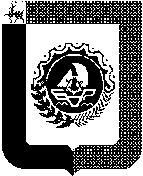 Администрация городского округа город Бор Нижегородской областиПОСТАНОВЛЕНИЕО приватизации  муниципального имуществаот 04.04.2016                               № 1495Во исполнение прогнозного плана  приватизации объектов муниципальной собственности на 2016 год, утвержденного Решением Совета депутатов городского округа город Бор от 29.09.2015  № 16 «Об утверждении прогнозного плана  приватизации объектов муниципальной собственности на 2016 год» (в редакции от 24.11.2015 №36, от 26.01.2016 №5, от 26.01.2016 № 6, от 26.02.2016 №14, от 29.03.2016 №29, от 29.03.2016 №30, от 29.03.2016 №31), администрация городского округа г. Бор постановляет: 1. Утвердить прилагаемые условия приватизации муниципального имущества: пакет акций 0,06% в количестве 300 шт. АО «Нижегородские канатные дороги».2. Департаменту имущественных и земельных отношений администрации городского округа город Бор Нижегородской области (А.Н. Щенников):          2.1. До  08  апреля  2016 года подготовить информационное сообщение о проведении торгов, опубликовать его в газете «БОР сегодня» и на официальных сайтах:  torgi.gov.ru., borcity.ru.          2.2. 12  мая  2016 года в 14:00 часов провести аукцион, открытый по составу участников и по форме подачи предложения о цене выше указанного  продаваемого имущества.Во исполнение прогнозного плана  приватизации объектов муниципальной собственности на 2016 год, утвержденного Решением Совета депутатов городского округа город Бор от 29.09.2015  № 16 «Об утверждении прогнозного плана  приватизации объектов муниципальной собственности на 2016 год» (в редакции от 24.11.2015 №36, от 26.01.2016 №5, от 26.01.2016 № 6, от 26.02.2016 №14, от 29.03.2016 №29, от 29.03.2016 №30, от 29.03.2016 №31), администрация городского округа г. Бор постановляет: 1. Утвердить прилагаемые условия приватизации муниципального имущества: пакет акций 0,06% в количестве 300 шт. АО «Нижегородские канатные дороги».2. Департаменту имущественных и земельных отношений администрации городского округа город Бор Нижегородской области (А.Н. Щенников):          2.1. До  08  апреля  2016 года подготовить информационное сообщение о проведении торгов, опубликовать его в газете «БОР сегодня» и на официальных сайтах:  torgi.gov.ru., borcity.ru.          2.2. 12  мая  2016 года в 14:00 часов провести аукцион, открытый по составу участников и по форме подачи предложения о цене выше указанного  продаваемого имущества.Глава  администрации А.В.КиселевТ.Л. Климова90525